Agenda: October 5, 20168:30PM Ed Building 115Welcome Back! *Monthly Collection – Baby and Halloween items 1 point per 2 items (up to 3 points) * Member of the Month Apply!! Due the first of the month * Thank you to everyone who attended the conference! Certificate sent to everyone who attended 3 hours or moreAfter meeting, survey will be sent out regarding thoughts/improvements Attendance update * Thank you to everyone who volunteered at Antheil Elementary School! Make sure to give yourself the correct number of points II. 	Points
	* Google doc is updated with recent events, make sure to record points https://docs.google.com/spreadsheets/d/19DEZD7EqFev3aWMxae-gtX1DWzkQt-tpEMwe8b-lvac/edit#gid=0Upcoming Events* Tutoring Program Thank you to everyone who applied and volunteered his or her time! Start date TBA- Waiting on Dr. BeyersReceive 4 points! *SDA’s (dis)ABILITIES Monologues Tomorrow night in Ed 212 7:30 pm- 9:30 pm 1 point for attending! * Fall InductionSaturday, October 15th at 10:00 AM in Ed 212If you didn’t go to spring induction, you must attendThank you to everyone you signed up to volunteer!*Spooktakular Event at Antheil Elementary School October 28th in the evening More information to come regarding volunteering/ points *Networking Night November 17th Stay tuned  it’s a great opportunity! * PresentationsJess Quijanno on Creating a Caring Community: her experience at the New Foundations Charter School in Philly IV 	Committee Chair Announcements* Fundraising—Alyson Lukacher Baseball Tee’s ($15) 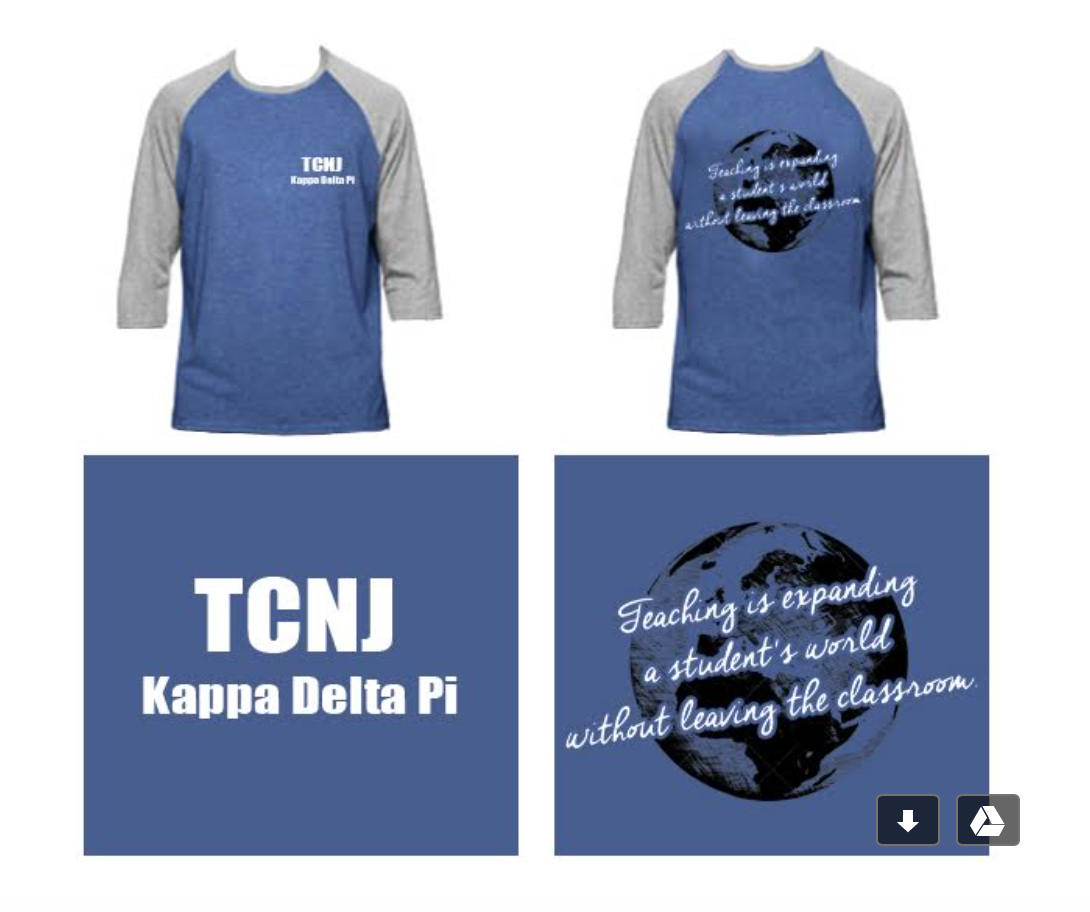 Applebee’s Fundraiser on October 12th1 Point for going! Make sure you bring a flyer for each check! V.	Stay Tuned 	* Monthly raffle 	*Member of the month 	*Next month’s donation: 	* Next meeting November 2nd – 8:30 PM * Check out our new bulletin board for information on upcoming events and meeting minutes! *Facebook: Like us! “TCNJ KDP Honor Society”
	*Website:www.kdpgammazeta.weebly.com